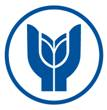 T.C.YAŞAR ÜNİVERSİTESİ REKTÖRLÜĞÜYaz Okulunda Bir Başka Üniversiteden Ders Alma Dilekçe Formu………… Fakültesi Dekanlığına20..-20.. Akademik Yılı …………tarihinde başlayacak yaz okulunda üniversitemizde açılmayan aşağıda belirttiğim ders/dersleri almak istiyorum. Dersin içerik, kredi, dil bilgilerini gösteren onaylı, ders izlence formu ektedir. Söz konusu dersi fakültemizde veren …………………………………..’nın görüşü de aynı belgede belirtilmiştir. Bu doğrultuda ……….. Üniversitesinde ders almam hususunda yönetim kurulu kararı alınması hususunu,Bilgilerinize arz ederim. Saygılarımla,*20..-20.. Akademik yılı kayıt dondurma yaptınız mı         Evet        Hayır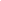 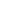 Not: Yaşar Üniversitesi 20..-20.. Akademik Yılı yaz okulu kayıtlanmaları ile ilgili duyuruyu okudum. Her türlü sorumluluk şahsıma aittir.Ek: 1) Ders İzlence Formu2) Söz konusu dersi fakültemizde veren öğretim elemanının görüşü3) Bölüm Başkanı onay e-postasıYaşar ÜniversitesiYaşar ÜniversitesiDiğer ÜniversiteDiğer ÜniversiteDersin Kodu/AdıDersin Eşdeğerliliği/Kredisi/Zorunlu/SeçmeliDersin Kodu/AdıÜniversite Adı/AKTS DeğeriAKTS:Teori:Uygulama:Kredi:Ders: Üniversite Adı:AKTS : AKTS:Teori:Uygulama:Kredi:Ders: Üniversite Adı:AKTS : Adı-Soyadı:Bölümü:Öğrenci No:Cep Tel:İmza: